Liceo Chapero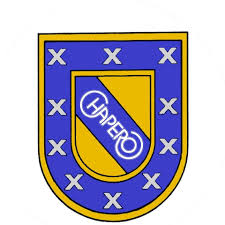 Primero BásicoCurso: Idioma EspañolProfesora. Gloria ValdézActividad No. 8Fecha de entrega 29/7/2020 hasta 05/8/2020Instrucciones: Lee atentamente “Como pollo en vitrina”, págs. 88 y 89. Del libro de texto. Luego realiza lo que se te indica. Realiza en Word los ejercicios.Competencia InterpretativaEscribe una lista de las ventajas que aducen los coreanos para defender el consumo de perros. Mínimo 5.¿Por qué son importantes las organizaciones internacionales de protección a los animales?Geográfica y culturalmente hablando, ¿qué significa Occidente y Oriente?¿Qué quiere decir el autor cuando escribe “defensores a ultranza”?Escribe en el cuadro comparativo la posición que toman frente al tema los siguientes grupos.Competencia argumentativa¿Cuál es tu posición frente a este asunto? Escribe dos razones.¿Qué quiere decir la expresión “plato exótico”?Competencia propositivaElabora un mapa conceptual sobre los zompopos de mayo. Para realizarlo guíate por el siguiente link. https://www.youtube.com/watch?v=CZHMq3UvSwc Toma en cuenta los siguientes elementos.Lugar donde tradicionalmente se comen.   ¿Cómo son los insectos?¿Cómo se preparan?¿Qué valor alimenticio poseen?¿Cómo se comen?Habitantes de OccidenteDirigentes de la FIFAMiembros del Ayuntamiento de Seúl